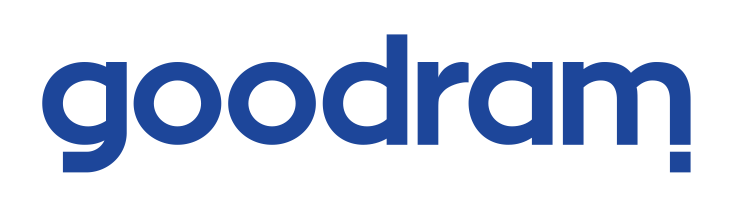 Poszukuje osoby na stanowisko:
Industrial Key Account ManagerŁaziska Górne/Mikołów
Wyzwania, które czekają Cię na tym stanowisku:

• Sprzedaż pamięci przemysłowych (SSD, FLASH, DRAM) do klientów w Polsce i Europie; 
• Realizacja planów sprzedaży w oparciu o powierzonych klientów oraz pozyskiwanie nowych;
• Nawiązywanie długotrwałych relacji biznesowych;
• Przygotowywanie ofert handlowych; 
• Prowadzenie prezentacji produktowych;
• Negocjowanie warunków sprzedaży; 
• Monitorowanie sytuacji rynkowej w zakresie cen, dostępności produktów i działań konkurencji; 
• Prowadzenie projektów sprzedażowych;
• Udział w targach krajowych i zagranicznych;
• Spotkania z klientami (gotowość do wyjazdów służbowych).
Od osoby na tym stanowisku oczekujemy:• Doświadczenia w zakresie sprzedaży B2B w branży przemysłowej / technicznej – min. 3 lat;
• Znajomości specyfiki branży przemysłowej;
• Znajomość specyfiki rynku pamięci przemysłowych będzie dużym atutem;
• Znajomości języka angielskiego w stopniu umożliwiającym swobodną komunikację z zespołem oraz klientem;
• Umiejętności prowadzenia długoterminowych projektów;
• Umiejętności negocjacyjnych, zdolności interpersonalnych i sprzedażowych;
• Dokładności i dobrej organizacji własnej pracy;
• Dyspozycyjności do odbywania podróży służbowych krajowych i zagranicznych;
• Prawa jazdy kat. B. 
W zamian proponujemy:• Umowę o pracę na pełny etat w firmie produkcyjnej o międzynarodowym zasięgu;
• Wdrożenie w obowiązki i onboarding pod okiem mentora;
• Możliwość rozwoju w strukturach firmy - udział w szkoleniach, targach i wydarzeniach branżowych;
• Karta sportowa - Multisport;
• Dofinansowana opieka medyczna;
• Ubezpieczenie grupowe na preferencyjnych warunkach;
• Pakiet świadczeń socjalnych;
• Imprezy integracyjne oraz liczne konkursy wewnętrzne.

Aplikuj poprzez link poniżej:

https://goodram.elevato.net/pl/industrial-key-account-manager,j,91?source=1033Zachęcamy  do zapoznania się z informacjami o naszej firmie, sposobie rekrutacji oraz innymi ofertami pracy na stronie: http://www.goodram.com/kariera/Informujemy, że firma Wilk Elektronik SA, z siedzibą w Łaziskach Górnych przy ul. Mikołowskiej 42 (kod pocztowy 43-173) jest administratorem danych osobowych przekazanych w dokumentach aplikacyjnych w ramach rekrutacji. Państwa dane osobowe będą przetwarzane w celu realizacji bieżącego procesu rekrutacyjnego, a jeżeli wyrazili Państwo dodatkową zgodę, także w celu realizacji przyszłych procesów rekrutacyjnych, do końca następnego roku kalendarzowego. Przekazywanie danych jest dobrowolne, ale konieczne do realizacji procesu rekrutacji. Mają Państwo prawo dostępu do treści swoich danych oraz możliwość ich poprawienia. Przysługuje Państwu także prawo do wniesienia skargi do organu nadzorczego. Jeśli chcieliby Państwo skorzystać z praw, które Wam przysługują, prosimy o kontakt mailowy na adres dos@goodram.com